Міністерство освіти і науки УкраїниЛьвівський національний університет імені Івана ФранкаВідокремлений структурний підрозділ«Педагогічний фаховий коледжЛьвівського національного університету імені Івана Франка»Циклова комісія викладачів фахових дисциплін дошкільної освіти                                                            ІРИНА КАСПРУКМЕТОДИКА ВИКОРИСТАННЯ НАОЧНИХ ПОСІБНИКІВ ДЛЯ МУЗИЧНОГО РОЗВИТКУ ДІТЕЙ ДОШКІЛЬНОГО ВІКУ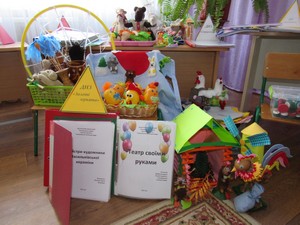                                         Львів -2020Міністерство освіти і науки УкраїниЛьвівський національний університет імені Івана ФранкаВідокремлений структурний підрозділ«Педагогічний фаховий коледжЛьвівського національного університету імені Івана Франка»Циклова комісія викладачів фахових дисциплін дошкільної освіти                                                          ІРИНА КАСПРУКМЕТОДИКА ВИКОРИСТАННЯ НАОЧНИХ ПОСІБНИКІВ ДЛЯ МУЗИЧНОГО РОЗВИТКУ ДІТЕЙ ДОШКІЛЬНОГО ВІКУ                                          (методичні рекомендації)                                   Львів -2020Розглянуто на засіданні циклової комісії викладачів фахових дисциплін дошкільної освітиПротокол  №   3   від  16.10. 2020р.                        Схвалено на засіданні методичної  ради       Відокремленого структурного підрозділу «Педагогічний фаховий коледж      Львівського національного університету імені Івана Франка»      Протокол №   2   від  10.11. 2020р.                          Рецензенти:Кукул О.М. – асистент кафедри музичного мистецтва факультету                культури і мистецтв Львівського національного університету імені Івана Франка.Кос Л.В. – голова циклової комісії викладачів фахових дисциплін дошкільної освіти.      Тивонюк М.М. – музичний керівник вищої категорії початкової школи                                                 «    ««Один, два, три».Каспрук І.М. Методика використання наочних посібників для музичного розвитку дітей дошкільного віку: методичні рекомендації / І.М.Каспрук. – Львів, 2020. – с. 24.    У представлених методичних рекомендаціях можна ознайомитись з різними видами наочних посібників та порадами  щодо  їх використання у  роботі з музичного розвитку дітей. Особливої уваги заслуговує інтерактивний дидактичний посібник музичний лепбук,  інструкція з його виготовлення та  наповнення музично-дидактичними матеріалами, а також  методика застосування.     Сподіваюсь, що дані рекомендації будуть корисними не тільки для                студентів педагогічних коледжів, але і для музичних  керівників і вихователів закладів дошкільної освіти.                                  ЗМІСТВступ……………………………………………………………………………51. Значення використання наочних посібників у музичному вихованні дітей……………………………………………………………………………..62. Види навчально-наочних посібників………………………………….......83. Методичні поради щодо використання наочності у роботі з дітьми…..94. Наочні матеріали для музично-дидактичних ігор………………………165. Інтерактивний дидактичний посібник лепбук…………………………...17Список використаної літератури…………………………………………….23                                                  ВСТУП        « Наочність – це найважливіша умова елементарної  освіти, за якою у предметі, що вивчається, виділяються найбільш зрозумілі і конкретні для дитини елементи, доступні її спостереженню або пов’язані з її попередніми знаннями»  - писав видатний німецький педагог Адольф Дістервег.        Відомо, що під час ознайомлення дитини з новим матеріалом, 87% інформації вона отримує через зорові рецептори, 9% - через слухові, 4% - інші органи чуття. Ушинський К.Д. зазначав, що дитина мислить формами, кольорами, звуками, відчуттями  і примусити її мислити інакше неможливо   [ 15 ]. Якщо дитині розповідати про щось без опертя на наочність, то вона запам'ятає лише 9% з того, про що йдеться. Якщо ж розповідь буде пов'язана з наочністю, засвоєне складатиме 25-35% від того, що сказано дитині. Дітям важко сприймати абстрактні поняття: вони живуть у світі конкретних образів. Їм треба усвідомити суть того чи іншого поняття, тому необхідно забезпечити сприймання конкретної образної та словесної форми у нерозривній єдності.       Процес музичного виховання може ефективно реалізовуватися за використання необхідних засобів. Засобами навчання прийнято вважати матеріальні та нематеріальні атрибути, які використовуються у навчально-пізнавальній діяльності .До них належать наочні, практичні та технічні приладдя, навчальна і методична література тощо. Застосування наочності та технічних засобів має важливе значення для результатів навчання. У музичному вихованні до засобів слід віднести так зване музично-розвивальне середовище, в якому здійснюється даний процес .      Не завжди вдається легко привернути увагу дітей до музичного матеріалу, заволодіти їх увагою , по-справжньому захопити . Тому, щоб малюкам було  цікаво, музичному керівникові і вихователю необхідно володіти неабиякою фантазією та, обов’язково, мати у своєму арсеналі яскраві  наочні матеріали.1.ЗНАЧЕННЯ ВИКОРИСТАННЯ НАОЧНИХ ПОСІБНИКІВ У                 МУЗИЧНОМУ ВИХОВАННІ ДІТЕЙВиховання майбутнього покоління, на сучасному етапі потребує cерйозного оновлення змісту освіти, розробки широкого спектру проблем, пов’язаних з формуванням світоглядних орієнтацій особистості, розвитком її активності, самостійності, свідомості.А тому система освіти на всіх ступенях її структури має ставити за мету формування творчої, свідомої особистості. Особливого значення це набуває, коли мова йде про підготовку майбутніх фахівців педагогічної ниви.Вирішальну роль мистецтва у формуванні духовних якостей дитини вбачав видатний педагог В.Сухомлинський. Він зазначав, що мистецтво — це час і простір, у якому живе краса людського духу. Як гімнастика випрямляє тіло, так мистецтво випрямляє душу[ 12]. Художня діяльність — один із чинників збагачення духовності дітей. Через неї вони ознайомлюються з національними і світовими цінностями, які відображені у різних видах і жанрах мистецтва і за допомогою яких розвиваються розумові здібності дитини, формується її інтелект, збагачується емоційна сфера, формуються моральні якості, реалізуються можливості вибору особистістю видів і жанрів мистецтва.Одним з важливих завдань всебічного розвитку сучасної молоді є виховання музичної культури. Її основи закладаються вже в дитинстві. У зв’язку з цим, особливе місце посідає музика в дитячому закладі — вона звучить і на музичних заняттях, і в самостійній музичній діяльності, і під час проведення свят і годин дозвілля. На основі одержаних дітьми знань про музику, у них формується спочатку вибіркове, а потім і оцінне ставлення до неї, з’являються початкові форми музичного смаку. Практика показує, що повноцінне сприйняття дитиною музики можливе лише тоді, коли вона розуміє, про що музика «розповідає», може порівняти почуте з чимось предметним, що раніше зустрічала в житті.     «Музичні образи спонукають дитину співпереживати і змушують задуматись над тим, про що музика «розповідає», - пише Н.Ветлугіна -   Дитина не просто сприймає музичні звуки, їх красу і гармонійність, але прагне співставити все це з чимось реальним»[1].     Сприйняття музики - складний процес, який вимагає від людини уваги, пам’яті, розвинутого мислення, різноманітних знань. Всього цього у дошкільників поки-що немає.    Тому, в сучасних умовах удосконалення системи народної освіти, треба широко використовувати найбільш ефективні засоби навчання і виховання. До таких засобів належать навчально-наочні посібники.     В сучасній педагогіці наочні посібники розглядаються як засоби навчання, які створюють у дітей необхідні зорові уявлення, що покращують засвоєння навчального матеріалу. До них належать різні картини, малюнки, іграшки, схеми, аудіозаписи, радіо і телебачення. Вони різноманітні за своїм змістом, способом зображення, технологією виготовлення, призначенням.     Наочні посібники - ефективний засіб пізнання об’єктивної дійсності. Наочність не тільки полегшує пізнавальну діяльність дітей, але і організовує їх сприйняття, активізує процес запам’ятовування.В музичному вихованні дошкільників використання наочних посібників має особливе значення. Складність і своєрідність музики, особливість її сприйняття вимагають використання допоміжних «позамузичних» засобів. На це звернули увагу видатні педагоги-музиканти, психологи. Б.М.Теплов відзначав, що «музика, сама по собі, може тільки виражати емоційний зміст, але разом з іншими позамузичними засобами пізнання пізнавальне значення музики розвивається до найширших меж» [13].Відомий спеціаліст в галузі музичного виховання дошкільників Н.О.Ветлугіна вважає, що в музичному вихованні дітей необхідно використовувати допоміжні наочні засоби, які пояснюють зміст музики.Д.Ушинський, який надавав великого значення наочності навчання, писав: «... це таке навчання, що будується не на абстрактних уявленнях і словах, а на конкретних образах, які безпосередньо сприймаються дитиною» [15].Використання наочних посібників в музичному вихованні дітей дозволяє в простій, доступній дітям ігровій формі дати уявлення про музику, навчити розрізняти різноманітну гаму почуттів, настроїв, що передані в музиці. Завдяки використанню наочних посібників, у дітей активніше розвиваються музично-сенсорні здібності, а також загальні музичні здібності — ладо- висотний слух, відчуття ритму. У них виникає інтерес до музики. Музичні завдання, які виконуються за допомогою наочних посібників, значно активізують розумову діяльність дитини, розвивають її самостійну музичну діяльність, яка набуває творчого характеру.            2. ВИДИ НАВЧАЛЬНО-НАОЧНИХ ПОСІБНИКІВУсі посібники можна згрупувати так:*  Образні іграшки (киці, собачки, ведмедики, горобчики, зайчики і ін.).* Дитячі музичні іграшки і інструменти, які в свою чергу можна розділити на незвучні і звучні.Незвучні призначені для створення ігрової ситуації, в якій діти, фантазуючи, уявляють, що вони грають на музичних інструментах.  На звучних діти дійсно грають.     * Музично-дидактичні посібники і ігри (предметні і графічні). До них належать посібники і ігри як саморобні, так і виготовлені фабрично. Ігри спрямовані на вирішення завдань музично-сенсорного розвитку дітей, але на відміну від посібників, вони мають певний зміст, правила.      * Аудіовізуальні (слухово-зорові) засоби навчання, які прийнято поділяти на екранні, звукові, екранно-звукові: до екранних належать німі кінофільми, діафільми і діапозитиви;  до звукових – касети, музичні диски, радіопередачі;  до екранно-звукових  - звукові кінофільми, озвучені діапозитиви, навчальні передачі[2].3. МЕТОДИЧНІ ПОРАДИ ЩОДО ВИКОРИСТАННЯ НАОЧНОСТІ  У РОБОТІ З  ДІТЬМИОбразні іграшки добре використовувати у роботі з молодшими дошкільниками, бо у них образне, конкретне мислення і вони охоче слухають музику, пов’язану із знайомими, близькими образами. Іграшка допоможе розкрити зміст музичного образу.Наприклад, перед слуханням пісні «Зайчик»(слова і музика С.Павловича), можна показати іграшку, звернути увагу дітей на те, що зайчик біленький, як сніжок, і його не видно, коли він біжить по снігу, що в нього довгі вушка, які без шапки мерзнуть на морозі. Діти з цікавістю будуть слухати пісню і зрозуміють її зміст.Перед вивченням пісні «Пташка» музика М.Раухвергера до дітей може «прилетіти пташка», а потім про пташку вихователь співає пісню. Можна використовувати рухомі іграшки.Як наочність, можна використати спостереження у природі: за горобчиками, кішечкою, собачкою тощо.Наприклад: «Діти, пам’ятаєте ми на прогулянці бачили горобчиків. Вони маленькі і легенько стрибають, перестрибують з гілки на гілку. Про таких горобчиків, які швидко і легко стрибають я зараз заграю музику. Називається вона «Горобчики»[6].Образні іграшки добре використовувати і в іграх. Добираючи іграшки, різні за величиною (великий собака і маленький, курча і курчатко, киця і кошенятко) і використовуючи їх в ігрових ситуаціях, можна показати дітям, що звуки бувають високі і низькі. Низькі звуки відповідають великим іграшкам, а високі — малим. При цьому акцентується увага на тому, що це високий звук, а це — низький. Ці ж самі іграшки, але обіграні по іншому, допомагають познайомити малят з різними тембрами. Наприклад, до лялі у іграшковий будинок приходять у гості іграшки: собачка, киця, курка і ін. За допомогою звуконаслідування вихователь представляє дітям по черзі усіх гостей, питаючи при цьому, хто прийшов до лялі.  Якщо діти правильно назвуть іграшку, вихователь її показує, а потім про іграшки можна заспівати знайомі пісні. Якщо діти не знають пісень, співає вихователь. Ще цікавіше проходить гра з озвученими іграшками.Крім іграшок використовуються  ілюстрації. Використовуючи їх, слід наголошувати на характерних особливостях художнього образу, які розкриваються у музиці відповідними засобами виразності. Наприклад, показуючи перед слуханням п’єси «Ведмідь» Н.Тілічеєвої малюнок, вихователь говорить: «Подивіться, діти, який великий і незграбний ведмідь, як він повільно ходить. А тепер послухайте музику про нього. Називається музика «Ведмідь». Музика така ж повільна і важка як ведмідь».Перед виконанням п’єси С.Майкапара «Пастушок» можна показати малюнок, де пастушок грає на сопілці, збираючи увечері череду.Перед прослуховуванням п’єси М.Любарського «На човнику», показуємо  малюнок, де зображені діти, які літнього дня катаються на човні. Вихователь говорить: «Подивіться, діти, як приємно кататися на човні. Вода в річці така блакитна-блакитна, а навколо човна хвилі. Вони зовсім маленькі і лише трішечки погойдують човен. Я зараз заграю нову музику, яка називається «На човнику»[4].Посібники  по типу лото - це картки з намальованими або наклеєними на них картинками, де можуть бути зображені різні музичні інструменти: металофон, цитри, барабан, трикутник тощо, які є у групі. Граючи на інструменті так, щоб дитина не бачила, вихователь пропонує вибрати ту картку, на якій зображений інструмент з таким звучанням. Іншим разом можна запропонувати вибрати картку із зображенням улюбленого інструмента, назвати його, а потім заграти на ньому. Це завдання більш складне і давати його рекомендується в старших групах, коли діти оволодіють у достатній мірі прийомами гри на різних інструментах.За допомогою дитячих музичних інструментів можна відтворити ритмічний малюнок знайомої пісні, поспівки; співати, підіграючи собі, імпровізувати.Якщо звичайний металофон поставити під нахилом, вийде звукова драбинка, по якій буде ходити догори і донизу маленька дівчинка-іграшка, прикріплена до тоненької дерев’яної палички. Вона стрибатиме на одній сходинці або через сходинку і це дасть можливість кожній дитині наочно уявляти собі висоту звуків, напрям руху мелодій. Для закріплення висоти звуків можна також використати дудочки, дзвіночки, бубонці, які б звучали по-різному.Для розвитку тембрового слуху можна давати вправи-загадки: «Відгадай який інструмент звучав?» При цьому інструменти необхідно добирати як контрастні за звучанням (бубон, металофон, тріола), так більш близькі (трикутники, дзвіночки, бубон). Це складне завдання і його треба давати у старшому дитячому віці.За допомогою музичних інструментів розвивається і динамічний слух дітей. Пропонується пограти у гру «Голосно-тихо» - грати на одному і тому ж інструменті голосно і тихо. Щоб звук на барабані став тихим, приглушеним, треба обгорнути палички м’якою тканиною[5].Музично-дидактичні посібники і ігри переважно виготовляють вихователі або батьки. До таких посібників-саморобок належить наприклад, нотне лото. Це графічний посібник. Ноти - кружечки для нього вирізають із картону і обклеюють різнокольоровим бархатним папером. Ці ж самі ноти можуть бути зроблені із будь-якого іншого матеріалу, головне - щоб за своїм розміром вони підходили до нотного стану, на якому за допомогою цих нот буде позначатися відносна висота звуків.      Другим елементом нотного лото є картки з картону або іншого матеріалу (дерево, пластмаса), різні за шириною: більш широкі картки умовно позначають довгий звук, а вузькі - короткий. Картинки, наклеєні на картки, можуть умовно передавати характер того чи іншого твору. Наприклад, зображення дівчинки, що колише ляльку, добре поєднується в уявленні дітей з колисковою; зображення хлопчика, що марширує, асоціюється з маршем, а діти, що танцюють - з танцем. Знайомлячи дітей з різними жанрами музичних творів, вихователь може запропонувати їм вибрати ту із картинок, яка відповідає характеру твору, який діти прослухали.       Для визначення частин музичного твору можна використати  геометричні фігури. Старші дошкільники знайомі з такими фігурами, як коло, квадрат, трикутник. Під час прослуховування знайомого твору дитина викладає на столі різні фігури стільки разів, скільки разів змінюється характер музики. Якщо твір складається з двох частин, то дитина покладе дві фігури — квадрат і коло, якщо з трьох частин — то три різні фігури – коло, квадрат, трикутник.Але можна запропонувати більш простіший варіант: відзначити частини твору однаковими фігурами (наприклад, квадратами).Як посібники-ілюстрації можна використати картинки із «Музичної абетки» Н.Ветлугіної, збільшивши їх. Вони дають наочне уявлення про різні властивості звука: висоту, тривалість, тембр[3].Показ ілюстрацій поєднується з грою на музичних інструментах, співом і викладанням на фланелеграфі мелодії пісні за допомогою нот- кружечків. В цьому випадку слухове сприймання підкріплюється зоровим і руховим.Діти старшого дошкільного віку можуть розрізняти характер музики, її настрій (весела, сумна, спокійна). Якщо зобразити на картці дитину з різним виразом обличчя (веселим, спокійним, сумним), що умовно відповідає характеру музики, то можна запропонувати дітям, прослухавши музичний твір, визначити його характер за допомогою даного посібника (закрити фішкою відповідне зображення)Дошкільники розрізняють і жанри музичних творів, наприклад: героїчний, ліричний, комічний. Позначивши ці жанри на картках умовними зображеннями (наприклад: козак, що скаче на коні; балерина, що танцює; веселий клоун), можна запропонувати дітям послухати твори «Козацький марш», «Клоуни», «Вальс». Після прослуховування кожного твору, діти повинні закрити фішкою відповідну картку[7].      Посібники 4-ої групи, тобто аудіовізуальні засоби навчання успішно використовуються у навчальному процесі. Музичне виховання дошкільників передбачає розвиток у них музичного слуху, міцно пов’язаного  з розвитком музично-слухових уявлень, з опорою на наочно-зорові і моторно-рухові відчуття. Включення в цей процес таких засобів, як радіо і телебачення допоможе педагогам у їхній роботі.       Аудіозапис доступний педагогам і може забезпечити високий рівень виконання різних музичних творів, дає наочне уявлення про вокальну та інструментальну музику, знайомить із звучанням хору, оркестру, окремих музичних інструментів. Запис на музичних носіях можна використати в ході музичних занять, а також для організації свят, розваг, в самостійній музичній діяльності тощо. Переваги аудіозапису:         * дає змогу записати потрібний матеріал і одразу його прослухати, значно полегшує педагогічний процес. Можна записати необхідні музичні твори, скласти музично-літературну композицію до розваг, дитячих свят, лялькових спектаклів, у будь-який момент організувати прослуховування;        * дає можливість фіксувати вдале і не дуже виконання дітьми пісень, імпровізацій, і, прослуховуючи їх, заохочує дітей до виправлення помилок. Якщо ж немає музичного інструмента, магнітофон і грамзапис можуть замінити його під час проведення занять.        * слухаючи твори у грамзапису, діти вчаться уважно, зосереджено сприймати музику.        Радіо і телебачення зацікавлюють дітей музикою, вчать любити і розуміти її, збагачують  естетичні враження дітей, виховують морально[2].Часто учасниками радіо  і телепередач є вихованці дитячих закладів, їх виступи завжди викликають у дітей велику зацікавленість. Під впливом вражень від таких передач, діти в своїй самостійній музичній діяльності організовують ігри-концерти, під час яких виконують знайомі пісні, танцюють, грають на музичних інструментах, розігрують невеликі сценки.Влаштовуючи слухання радіо  і перегляд телепередач, вихователь повинен завчасно дізнатись про час передач і підготувати до них дітей. Якщо час передач незручний і може порушити режим дня, то їх можна записати  і дати прослухати дітям в зручний час.      Слід відмітити, що наявність в групі великої кількості посібників сама по собі не вирішить завдань музичного виховання. Для цього вихователю необхідно створити відповідну обстановку і продумати як керувати музичною діяльністю дітей. Для музичної діяльності дітей в груповій кімнаті необхідно створити музичний куточок, а саме: невелику шафу для збереження іграшок, музичних інструментів, дидактичних посібників, столик для музичного центру. Крім того, треба поставити столик і декілька стільців, де діти могли б грати на інструментах, користуватися посібниками. Всі ці посібники повинні бути красиво оформлені, викликати у дітей інтерес і бажання діяти з ними, повинні бути простими за формою, зручними в користуванні, міцними і надійними. З новими посібниками краще дітей знайомити на заняттях, а вже потім давати їх в групу для поступового освоєння дітьми. В групі повинно бути одночасно 4-5 різних музичних інструментів, 2-3 дидактичних гри, декілька іграшок-саморобок,  магнітофонні записи, фонограми улюблених дитячих пісень, музика для слухання, співу, рухів, а також музичні казки, інсценівки[6].Використовуючи посібники, необхідно дотримуватись принципу «від простого до складного» і враховувати вік дітей. Наприклад, в молодшій групі, коли діти ще не оволоділи способами гри на інструментах, треба пропонувати їм музичні інструменти з фіксованим звуком або мелодією, різні дудочки, свистулькн, ріжки, деякі ударні інструменти - барабан, бубон, трикутники.Старшим дошкільникам, у яких з'являється бажання грати на музичних інструментах, треба давати металофони, цитри, тріоли, трикутники і ін. Аудіовізуальні засоби навчання також треба використовувати з урахуванням вікових особливостей дітей. За проханням дітей вихователь дає їм можливість прослухати улюблені твори (пісні з мультфільмів, музичні казки), потанцювати під музику. Оскільки діти дуже люблять танцювати, треба мати в групі записи багатьох танцювальних мелодій. Вони допоможуть в організації концертів і розваг.Перегляд  телепередач, переважно, проводять в залі для музичних занять або в груповій кімнаті. Якщо неможливо переглянути передачу в умовах дитячого закладу, вихователь може порекомендувати батькам зробити це вдома.Дуже добре, якщо  вдома у дитини є можливість послухати улюблені музичні твори, поспівати пісні, пограти на музичних інструментах. Педагог повинен у цьому напрямку проводити роботу з батьками, довести їм необхідність створення «музичного куточка» в домашніх умовах[2].     Щоб постійно підтримувати у дітей інтерес до самостійної музичної діяльності (СМД), необхідно періодично, приблизно раз в два місяці, поновлювати склад музичних посібників, обладнання. Це дозволить урізноманітнити музичну діяльність, підвищить активність дітей. Буде зростати рівень їх самостійності, будуть успішно розвиватися їх музичні здібності, поглибляться знання про музику.        Методика використання посібників на музичних заняттях така: педагог знайомить дітей з кожним посібником, пояснює завдання. Воно може виконуватись як однією дитиною, так і всією групою при відповідній кількості посібників. Як показала практика, систематичне використання посібників викликає у дітей активний інтерес до музики, до самих завдань, а також сприяє швидкому оволодінню дітьми музичним репертуаром[3].4. НАОЧНІ МАТЕРІАЛИ ДЛЯ МУЗИЧНО-ДИДАКТИЧНИХ ІГОРЯк правило, на музичних заняттях, для закріплення раніше набутих знань, залишається дуже мало часу. Використати його максимально продуктивно  можна за допомогою музично-дидактичних  ігор  з яскравими наочними матеріалами. Музично-дидактичні ігри з наочними матеріалами активізують одразу кілька аналізаторів, насамперед  - зоровий, а тому одразу привертають увагу дітей своєю яскравістю. Зацікавлюючись тим, що вони бачать, діти легко і успішно виконують різноманітні, часто досить складні дидактичні завдання. Наочні матеріали для музично-дидактичних ігор – а це ігрові ілюстрації, набори  пазлів та карток, об’ємні моделі з паперу, пінопласту тощо можна виготовити самому, а ще краще – залучити до цього процесу дітей. І хоча їх допомога може бути незначною, наприклад, розмалювати або вирізати якийсь предмет, приклеїти певну деталь, значення її буде дуже вагомим. Адже спільна праця об’єднує, приносить радість і задоволення, стимулює до творчості. І грати у музично-дидактичну гру, наочність до якої виготовили самі діти разом з вихователем, набагато цікавіше[8].   Музично-дидактичні ігри, як і посібники, допомагають познайомити дітей з властивостями музичного звука. Гра «Впізнай інструмент» - це набір великих карток із зображенням декількох музичних інструментів, розміщених в різній послідовності, і набір маленьких карток із зображенням якогось одного музичного інструменту. Дітям, що грають, роздають великі картки, а ведучий бере маленькі. Діти повинні впізнати і назвати інструмент на картці, яку показує ведучий і закрити в себе на великій картці такий самий інструмент фішкою.    Ускладнений варіант - діти впізнають музичні інструменти не за зображенням, а за тембром звучання. Вихователь грає на різних інструментах так, щоб дитина їх не бачила. Впізнавши інструмент, дитина закриває в себе на картці його зображення фішкою.  Виграє той, хто правильно визначить всі інструменти.      В іншій музично-дидактичній грі по типу «Лото», замість зображень музичних інструментів використовуються зображення, що умовно передають зміст знайомих  дітям пісень. Принцип гри той самий: вихователь виконує на будь-якому інструменті мелодії знайомих пісень, діти впізнають їх і закривають фішками відповідні зображення на картках[14].5. ІНТЕРАКТИВНИЙ ДИДАКТИЧНИЙ ПОСІБНИК ЛЕПБУК        Лепбук ( з англ. – наколінна книга) має вигляд міні-книжки чи ширми з кишеньками, конвертиками, вкладками і рухомими деталями. Він наповнюється відповідними до певної теми матеріалами.Лепбук – це новітній спосіб організації навчальної музичної діяльності з дошкільнятами, спрямований на пізнання і дослідження нового, повторення і закріплення вивченого, систематизацію знань дітей. Лепбук може бути індивідуальним і колективним. Він–поліфункціональний. Для дитячого закладу найкраще виготовляти колективний лепбук з розрахунку дидактичного матеріалу на кожну дитину. Структура та зміст посібника мають відповідати віку дітей, забезпечувати їхню пізнавальну, ігрову та творчу активність[9]. Поради щодо виготовлення лепбука.  Щоб виготовити лепбук, потрібно мати: картонну теку – основа, білий та кольоровий папір, ножиці, кей-олівець, степлер, скотч, декоративні елементи. Найпростіші лепбуки  мають вигляд книжки з одним розворотом. Складніші– форму «трюмо»: одна велика центральна частина та двоє менших дверцят з боків, або містити декілька сторінок. Їх вклеюють на кшталт вкладок. ( Діти можуть брати активну участь у виготовленні лепбука).      Отже, для виготовлення цього посібника нам  потрібен аркуш картону формату А3, який згинаємо навпіл. Можна скористатися і готовою картонною текою. ЇЇ розрізаємо на дві частини, кожна з яких буде формату А4. Потім поєднати дві частини за допомогою скотчу. Склеювати потрібно з двох сторін – лицевої і внутрішньої. Основа лепбука виходить акуратною і добре закривається на згині, тож не розірветься впродовж тривалого використання. На зовнішню сторону варто наклеїти роздрукований титульний аркуш. Усі матеріали можуть бути як на білому, так і на кольоровому папері.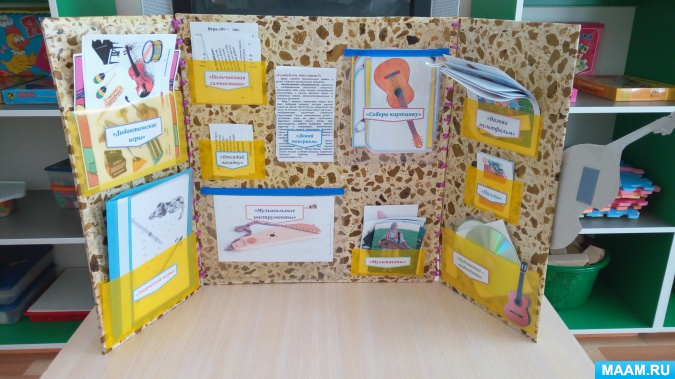 Наповнення лепбуку. Вміст лепбуку треба ретельно продумати, щоб максимально структурувати інформацію  та видати її цікаво і творчо. Спочатку варто намалювати макет свого проекту. Необхідно чітко уявляти, що і в якому місці буде розташовано – малюнки, кишеньки, вкладки, картки та інші деталі. Малювати краще від руки на звичайному аркуші паперу[11]. Розглянемо, як виготовити музично-дидактичний посібник лепбук, присвячений одній темі – подорожі до лісу. Цією темою об’єднано різні завдання з музичного розвитку. Отже, знадобиться три картонні аркуші формату А4. Їх треба склеїти одним «полотном». Відтак лепбук можна розгорнути повністю, або виставити закритим у вигляді «куреню». На аркушах кріпимо різні декоративні кишеньки, конвертики. У них розміщуємо картки для дидактичних ігор і завдань на розвиток музичних здібностей дітей. ( Усі картки варто виготовляти з цупкого паперу,  ламінувати скотчем, щоб не пошкодити під час тривалого використання).Ігри та завдання до тематичного лепбука « До лісу підемо – друзів знайдемо».Вміст музичного лепбука – це дидактичні матеріали, зокрема:* музично-дидактична гра «Музична подорож»;* картки із завданнями до лепбука;* музично-дидактична гра «Сонечко і дощик»;* музично-дидактична гра «Кого зустріли у лісі?»;* картки із зображенням лісової галявини;* міні-книжка «Загадки про музичні інструменти»;* музично-дидактична гра «Відгадай на чому граю»;* казочка-шумівка «До лісу підемо – друзів знайдемо»;* диск із музичними творами для слухання[11].             Музично-дидактична гра «Музична подорож»    У конвертику лежить карта із картинками-завданнями, які діти повинні виконати протягом роботи з цим лепбуком. Вона має захопити дітей пригодами, які на них чекають протягом виконання завдань. Пропонується використати фішки-смайли, які діти пересуватимуть картою, переходячи від одного завдання до іншого. У такий спосіб буде візуалізовано шлях дітей у грі із лепбуком.            Музично-дидактична гра «Сонечко і дощик»Дидактичні матеріали розміщено у двох кишеньках: набори карток з ілюстраціями сонечка і сумної хмаринки.(Набори розраховані на декількох дітей).Мета: вчити розрізняти музику за настроєм (веселий – сумний).Музичний репертуар: п’ єса «Весело-сумно» Людвіга ван Бетховена.Хід гри: 1-й варіант:Музичний керівник роздає кожній дитині по дві картки із зображеннями сонечка і сумної хмаринки. Під час слухання музичного твору, діти визначають настрій музики і кладуть відповідну картинку на велике зображення лісової галявини.2-й варіант:Після викладання карток, музичний керівник пропонує дітям пограти у музично-рухливу гру. Для неї знадобиться парасоля. Під веселу частину музики діти «гуляють у лісі», танцюють, а на сумну – «дощик» - біжать до вихователя і ховаються під парасольку.       Музично-дидактична гра «Кого зустріли у лісі?»Дидактичні матеріали: по два набори карток (за кількістю дітей) з ілюстраціями зайчика і ведмедика, розміщені у двох кишеньках.Мета: розвивати звуковисотний слух, вміння розрізняти музику за темпом, закріпити програмовий матеріал.Музичний репертуар: «Ведмідь» В. Ребікова, «Зайчик» Ю.Рожавської.Хід гри:1-й варіант:Музичний керівник роздає кожній дитині по дві картки із зображеннями зайчика і ведмедя. Після слухання музичного твору, діти викладають відповідну картку на зображення лісової галявини.2-й варіант:Музичний керівник пропонує дітям прослухати музичний твір. У кожної дитини є  одна картка із зображенням персонажа. Якщо музика відповідає образу на картинці, яку має дитина, вона її викладає на зображення галявини. Потім дітям пропонують рухами під музику зобразити свого персонажа.3-й варіант:      Після слухання творів і викладання карток на зображення галявини, дітям пропонують проплескати ритм  ходьби чи стрибків того чи того персонажа.(Кишеня, у якій вкладено зображення лісової галявини для цих ігор кріпиться на другій стороні лепбука).           Міні-книжка «Загадки про музичні інструменти»      Міні-книжка складається зі сторінок круглої форми, кожна з котрих приклеєна так, щоб можна було зручно розгорнути і прочитати загадки про барабан, маракаси, трикутник ,сопілку, дзвіночок.          Музично-дидактична гра «Відгадай на чому граю»До лепбука кріпимо зображення великого кошика, у якому – маленькі кишеньки-кошики для кожної дитини з ілюстраціями музичних інструментів.Мета: розвивати тембровий слух, навчати визначати музичні інструменти за звучанням.Хід:Педагог роздає дітям кишеньки-кошики з ілюстраціями музичних інструментів. За ширмою грає на маракасі/ бубні/трикутнику/барабані. Діти слухають, намагаючись відгадати інструмент, який звучить. Піднімають ілюстрацію з відповідним зображенням і називають музичний інструмент.     Казочка-шумівка «До лісу підемо – друзів знайдемо»   Мета: розвивати музичний слух, творчу фантазію, вміння уважно слухати і швидко реагувати на окремі слова казки, розрізняти і відтворювати динамічні відтінки, тривалості звуку.        Казки з шумовим оформленням є ефективними вправами для розвитку слухового сприймання, слухової пам ’яті та уяви. Вони допомагають дітям зіставляти звуки природи із звучанням музичних інструментів, добирати музичні інструменти для озвучення «голосів» різних тварин, їхніх дій тощо. Під час читання казки можна використовувати міміку і жести, необхідно говорити повільно і виразно, витримуючи паузи. Гра на музичних інструментах має звучати в паузах як ілюстрація тексту.СD диск із музичними творами для слухання має містити музичні твори, які є додатками до ігор і вправ лепбука.       Нова форма подання матеріалу на музичному занятті – лепбук – значно підвищує інтерес дітей до музичної діяльності і відкриває нові можливості у збагаченні їхнього музичного досвіду.Слід зауважити, що  свій лепбук  можна наповнити будь-якими музично-дидактичними іграми, картки до яких є в наявності. Головне, щоб новий атрибут на музичному занятті мав привабливий, яскравий вигляд. Це буде спонукати дітей до активності і творчості[11].                                                 ***********        Отже, використання музично-дидактичних  наочних посібників для музичного розвитку дітей є надзвичайно важливим. Вони сприяють більш активному сприйняттю музики дошкільниками, в доступній формі прилучають їх до основ музичного мистецтва. Тільки використання усіх посібників у комплексі забезпечить високий рівень музичного розвитку дітей дошкільного віку.            СПИСОК ВИКОРИСТАНОЇ ЛІТЕРАТУРИВетлугіна Н.А. Питання теорії естетичного виховання/ Н.А.Ветлугіна. – К.,-2002. -  с. 326.   Газіна І. О. Методика музичного виховання дітей дошкільного віку навч.-метод. посіб. для студентів напряму підготовки "Дошкільна освіта", вихователів дошкільних навчальних закладів та батьків / І. О. Газіна. – Кам’янець-Подільський : Аксіома, 2015. – 196 с. : іл. Комісарова Л., Костіна Є. Наочні засоби в музичному вихованні дошкільників / Л. Комісарова, Є. Костіна. – К. –  1996. –  с.144 .Крутій К. Термінологічне поле музичного заняття в дошкільному навчальному закладі / К. Крутій // Музичний керівник. – 2015. – №11. – С. 4–8. Литовченко В. Зацікавити, навчити,розважити: музичне приладдя               / В.Литовченко// Музичний керівник. – 2018. – №3. – с.7-9.Матвієнко С. Теорія та методика музичного виховання дітей дошкільного віку: навч.посібник/ С. Матвієнко. – Ніжин: НДІ ім. Миколи Гоголя, 2017. – с.297. – Режим доступу: http://lib.ndu.edu.ua/dspace/bitstream/123456789/75/3/ Матвієнко_посібник_теорія_та_методика_музичного_виховання.pdfМузичне виховання у дошкільному навчальному закладі: Збірник методичних матеріалів / Упор. І А. Романюк. ˗ Тернопіль: Мандрівець, 2008. ˗ 104 с.Примакова М. Музично-дидактичні ігри з наочними матеріалами/ М. Примакова// Музичний керівник. – 2011. – №2. – с.13-19.Ринчковська Т.,Соломонюк С. Лепбук для реалізації ідей сталого розвитку/ Т. Ринчковська, С. Соломонюк// Вихователь-методист дошк.закл.:спеціал. журнал. – 2017. – №8 – С.46-52.Руденкова О., Підан С., ЧекодановаА. Сучасна комп ’ютерна наочність в освітньому просторі дошкільного навчального закладу[Електронний ресурс]. Режим доступу:dnz42/edukit zp.ua/Files/ downloads /Досвід.pdf.Сторожук Т. Лепбук на музичному занятті/ Т. Сторожук// Музичний керівник. – 2018. – №3. – с.11-17.Сухомлинський В.О. Проблеми виховання всебічно розвиненої особистості//Вибр.твори: в 5-ти т.  –К.: Рад.школа,1977. – т.1-с.653.Теплов Б. Психология музыкальных способностей : Избранные труды / Б. Теплов: 2 т. Т. Ӏ. – М. : Педагогика, 1985. – С. 42–222.Тимощук С. В. Музично-дидактичні ігри в ДНЗ (за системою К. Орфа) / С. В. Тимощук // Обдарована дитина : науково-практ. освітньо-попул. журнал для педагогів, батьків та дітей. – К. : СОЦИС. – 2013. – №10. – С. 30–37. Ушинський К. Д. Вибрані педагогічні твори/ К. Д. Ушинський. – К.: Рад. Школа, 1983. – Т.2 – 350с.